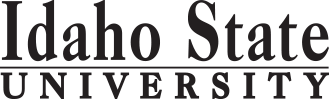 Course Subject and TitleCredit HoursMin. Grade*Attribute**When OfferedPre & Co-requisitesPre & Co-requisitesSemester OneSemester OneSemester OneSemester OneSemester OneSemester OneGE Objective 6: TGE 1150 Applied Social Sciences in the Workplace3D-GEITS 0100: Computer System and Troubleshooting4C-ITS 0110: Networking Basics3C-ITS 0120: Introduction to UNIX3C-ITS 0135: Introduction to Operating Systems3C-                                                                                                                  Total16Semester TwoSemester TwoSemester TwoSemester TwoSemester TwoSemester TwoTGE 0158 Employment Strategies2D-ITS 0150: Networking I4C-ITS 0110ITS 0110ITS 0175: Desktop Operating Systems3C-ITS 0100, ITS 0135ITS 0100, ITS 0135ITS 0180: Network Operating Systems3C-ITS 0120, ITS 0135ITS 0120, ITS 0135                                                                                                                 Total12*Key for Attribute:  U=Upper division GE=General Education Objective **Key for When Offered: F=Fall S=Spring Su=Summer D=contact department (more…)*Key for Attribute:  U=Upper division GE=General Education Objective **Key for When Offered: F=Fall S=Spring Su=Summer D=contact department (more…)*Key for Attribute:  U=Upper division GE=General Education Objective **Key for When Offered: F=Fall S=Spring Su=Summer D=contact department (more…)*Key for Attribute:  U=Upper division GE=General Education Objective **Key for When Offered: F=Fall S=Spring Su=Summer D=contact department (more…)*Key for Attribute:  U=Upper division GE=General Education Objective **Key for When Offered: F=Fall S=Spring Su=Summer D=contact department (more…)*Key for Attribute:  U=Upper division GE=General Education Objective **Key for When Offered: F=Fall S=Spring Su=Summer D=contact department (more…)2016-2017 Major RequirementsCR2016-2017 GENERAL EDUCATION OBJECTIVESSatisfy Objectives 1,2,3, 5, 62016-2017 GENERAL EDUCATION OBJECTIVESSatisfy Objectives 1,2,3, 5, 615  cr. min15  cr. minMAJOR REQUIREMENTS6. Behavioral and Social Science                                          TGE 1150                                                             6. Behavioral and Social Science                                          TGE 1150                                                             33ITS 0100: Computer System and Troubleshooting4ITS 0110: Networking Basics3ITS 0120: Introduction to UNIX3ITS 0135: Introduction to Operating Systems3ITS 0150: Networking I4ITS 0175: Desktop Operating Systems3TOTALTOTAL33ITS 0180: Network Operating Systems3TGE 0158: Employment Strategies2GE Objectives Courses:(University Catalog 2016-2017)GE Objectives Courses:(University Catalog 2016-2017)GE Objectives Courses:(University Catalog 2016-2017)GE Objectives Courses:(University Catalog 2016-2017)GE Objectives Courses:(University Catalog 2016-2017)GE Objectives Courses:(University Catalog 2016-2017)GE Objectives Courses:(University Catalog 2016-2017)GE Objectives Courses:(University Catalog 2016-2017)MAP Credit SummaryMAP Credit SummaryMAP Credit SummaryCRMajor Major Major 25General Education General Education General Education 3Free Electives to reach 60 creditsFree Electives to reach 60 creditsFree Electives to reach 60 credits0                                                                                     TOTAL                                                                                     TOTAL                                                                                     TOTAL28TOTAL25Advising NotesAdvising NotesGraduation Requirement Minimum Credit ChecklistYESYESNOMin. of 3 credits of General Education ObjectivesMin. of 28 credits